Erasmus+ projekt Učeničkog doma Dora Pejačević''Razvoj učeničkog doma kroz neformalne metode učenja i međunarodne i europske projekte''Projekt 2021-1-HR01-KA122-SCH-000013875Projekt traje 12 mjeseci, od 01.09.2021. do 01.09.2022.Ravnateljica, Suzana Jambrešić u okviru mobilnosti UUDRH-e prisustvovala je  edukaciji u Berlinu pod nazivom: School leadership and educational innovation. Edukacija u Njemačkoj bila je od 14.03.2022 do 18.03.2022. Ciljevi mobilnosti: Postati svjesni ključnih pitanja vezanih uz inovacije u obrazovanju i školskom vodstvu,u kontekstu miješanog, preokrenutog i kooperativnog učenja. Razumijevanje, istraživanje i inspiriranje različitih i inovativnih metoda i alata za  poticanje školskog vodstva i inovacijaOsmišljavanje i razvijanje konkretnih projekata za vodstvo škole i obrazovne inovacijePoticanje suradnje, partnerstva i razmjenu iskustava i ideja između europskih škola, odgajatelja i školskih stručnjaka. 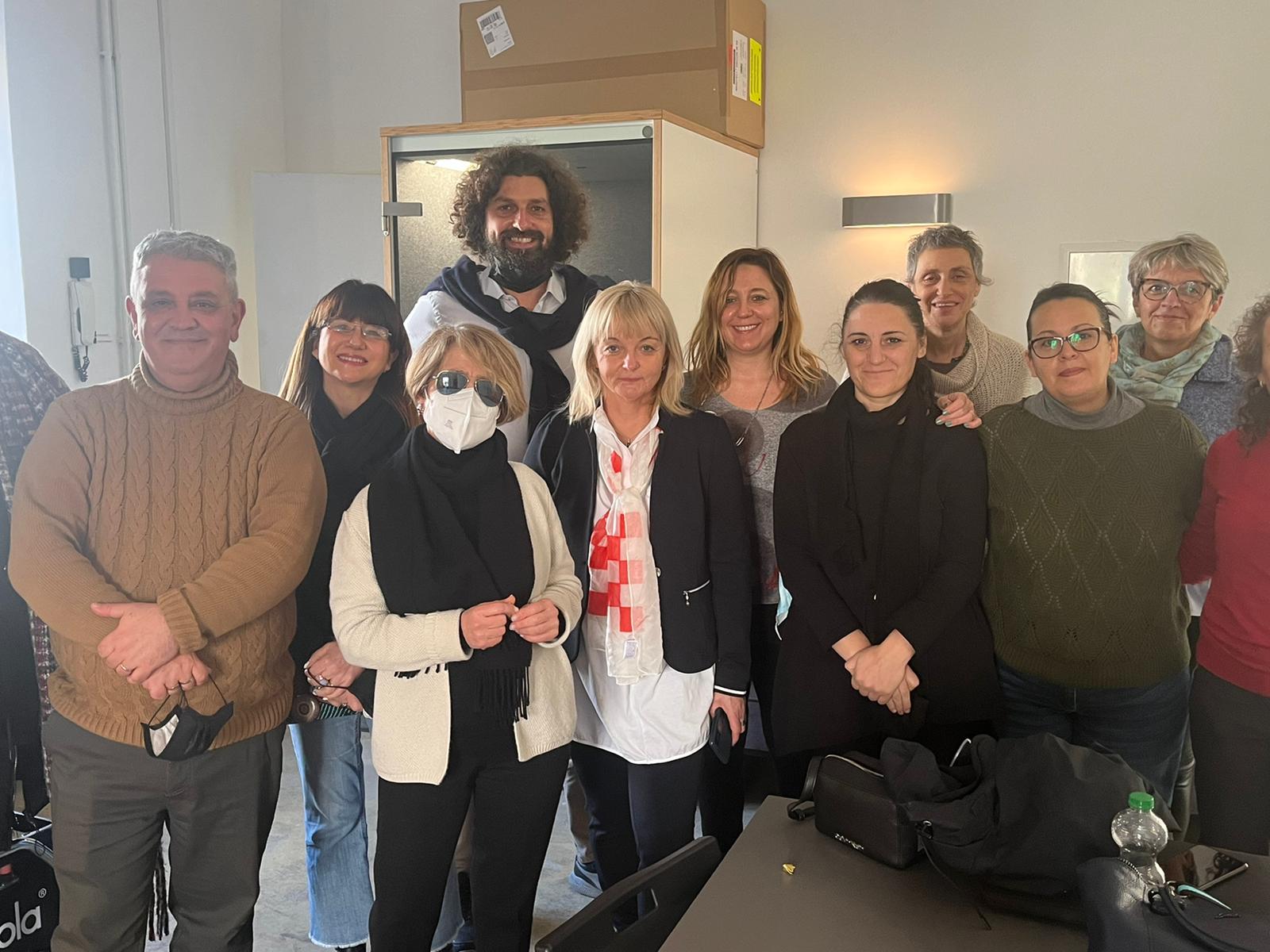 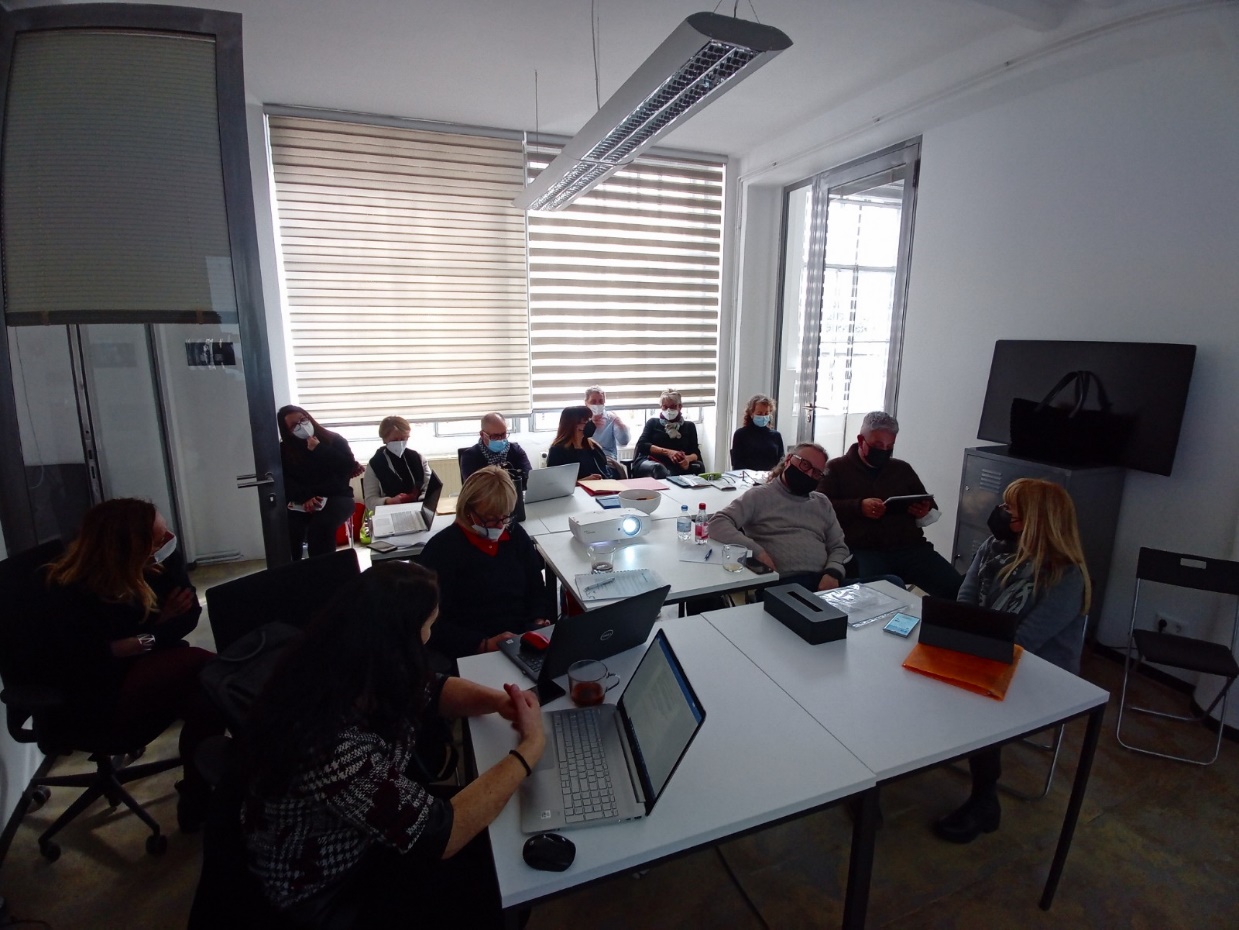 